SILENT MOVIE PROJECT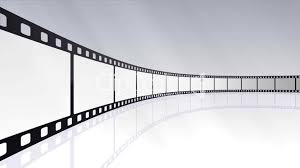 BACKGROUND: We’ve been diving into the history of movies for the past view weeks. Now it’s time to put to practice what we’re learning. THE TASK: In a group of up to four, choose a piece of classic literature or a historic event, and create a short film of 1-2 minutes to screen for your classmates next Wednesday. You can either choose to create a melodramatic piece (like Enoch Arden) or a comedic piece (like The Tramp). THE STEPS:This will be fun! Here’s how you will be evaluated:STEP 1:Choose your group! Choose up to four members. Remember: you will all share the same grade, so choose wisely! If you want to work alone and use friends and family members, that’s ok, too!STEP 2:Write your plot outline. Remember when we took notes on the scenes in The Great Train Robbery? Do that for your scene! I recommend 3-5 scenes only with a beginning, middle, and end. Make sure you have a protagonist going after a goal and something standing in his/her way. We should know by the end of the film if your character succeeded or failed in getting his/her goal!STEP 3:Cast and shoot! Find a time when everyone is available. Rehearse. Remember: there’s no dialogue, so your body language and gestures should be very exaggerated. There are a bunch of apps in the App store to create a cool project and load straight to You Tube. You can choose your own, but I recommend Silent Film Director. It’s 99 cents in the app store. STEP 4: Upload your video to YouTube. Add it as an unlisted video so no one can find it via public search. All you have to do it email me a link at engelberta@cvuhsd.orgStoryGenreStyleParticipationInspirationYour short film as a definitive beginning, middle, and end and is under 2 minutesFilm exhibits distinct characteristics of either melodrama or tragedyActing is exaggerated and easy to interpret, edited and uploaded correctlyEach group member acts; however, a non-acting director is allowedGroup turns in a 1-page summary in MLA format that details the story and piece of literature or history that inspired film_____/10_____/10_____/10_____/10_____/10